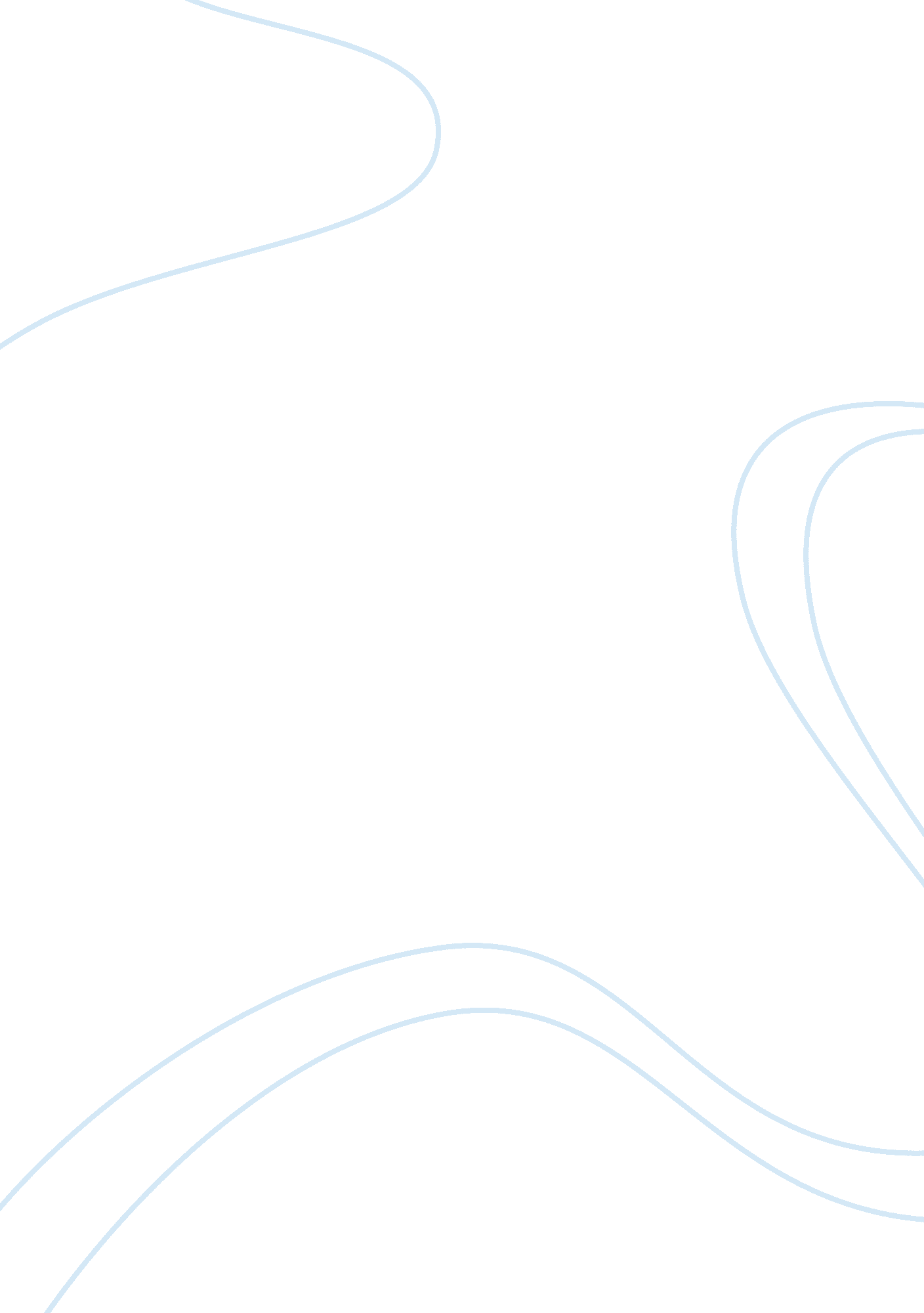 Foreign literatureLiterature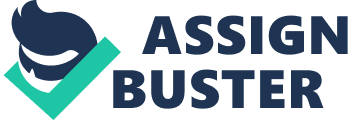 CHAPTER –II Foreign Literature Eugene F. Brigman, Fundamentals of Financial Management, 5th ed. , (Hinsdale: Holt, Richard and Winston Sounders College Publishing, 2000), pp. 840-841. Companies are increasingly employing Inventory System. A computer start with an inventory counts in memory. Withdrawals are recorded by the computer as they are made, and the inventory balance is constantly revised. When the recorded point is reached, the computer automatically places an order, when this new order is received, the recorded balance is increased. Retail stores have carried this system quite far, each item has a magnetic codes, and as on item is checked out, it passes over an electronic reader, which then adjusts the computers inventory balance, at the same time the price is fed to cash register tape. When the balance drops to the recorder point, an order is place. Foreign Literature Joe N. of gather. com, they attract the buyers by selling what they want, non-stop on a channel that's dedicated for buyers. This is a good technique if you are trying selling something, and gaining a good audience of buyers, because you are putting the product up foradvertisement, on a channel those buyers watch. You don't have to completely analyze a commercial to come to this conclusion, or to categorize a commercial under a specific technique, but just pay some attention to the main details. In Channels of Desire (1982), the Ewens trace the emergence of the consumer society through the rise of mass images and new advertising, fashion, and entertainment industries. They explore some of the ways in which desire was channeled into consumption and into desire for ever new and ever more consumer goods. In TheCultureof Consumption (1983), Editors Richard Wightman Fox and T. J. Jackson Lears document how capitalism develops a culture appropriate for a society organized around the principle of profit maximization via the production and consumption of commodities. 